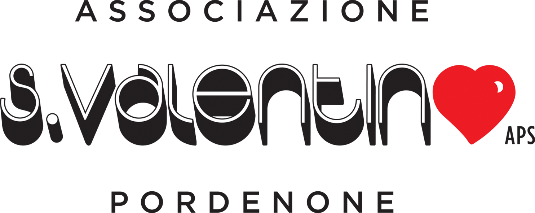 Domanda di ammissione alla Associazione Comunità San Valentino APS  - anno 2023 Il/la sottoscritto/a ________________________________________________________________________,nato/a  a_____________________________________Prov________il ______________________________,e residente a _________________________________ Via ______________________________n._______, Tel/cell __________________ ______ E-mail __________________________________________________,Codice Fiscale: ______________________________________CHIEDE di essere ammesso quale socio all’Associazione Comunità San Valentino APS, costituitasi ai sensi del C.C. e del D.L, 3/7/2017 n. 117 e successive modifiche, per lo svolgimento e il raggiungimento degli scopi istituzionali della stessa, attenendosi allo statuto sociale ed alle deliberazioni degli organi sociali, nonché impegnandosi al versamento della quota associativa annuale. Caro socio/a o aspirante socio/a,ai sensi degli art. 13 e 14 del Regolamento UE 2016/679 in materia di protezione dei dati personali (“GDPR”) ti informiamo di quanto segue.Premessa - Il Regolamento (UE) 2016/679 («Regolamento generale sulla protezione dei dati», nel seguito GDPR) prevede la tutela delle persone fisiche con riferimento al trattamento dei dati personali. Secondo tale normativa il trattamento dei dati personali che si riferiscono ad un soggetto, nello specifico da definirsi "interessato", è improntato ai principi di correttezza, liceità e trasparenza, nonché di tutela della riservatezza e dei diritti dell'interessato stesso.Finalità del trattamento e base giuridica. L’Associazione tratta i tuoi dati personali esclusivamente per lo svolgimento dell’attività istituzionale ed in particolare:per la gestione del rapporto associativo (invio della corrispondenza, convocazione alle sedute degli organi, procedure amministrative interne) e per l’organizzazione ed esecuzione del servizioper adempiere agli obblighi di legge (es. fiscali, assicurativi, ecc.) riferiti ai soci dell’Associazione;per l’invio (tramite posta, posta elettronica, newsletter o numero di cellulare o altri mezzi informatici) di comunicazioni legate all’attività e iniziative dell’Associazionein relazione alle immagini/video, per la pubblicazione nel sito dell’Associazione, sui social network dell’Associazione o su newsletter o su materiale cartaceo di promozione delle attività istituzionali dell’Associazione previo Tuo esplicito consensoin relazione alla foto personale, per l’inserimento nel tesserino di riconoscimentoper la partecipazione dei soci a corsi, incontri e iniziative e per l’organizzazione e gestione dei corsi per analisi statistiche, anche in forma aggregata.La base giuridica del trattamento è rappresentata dalla richiesta di adesione e dal contratto associativo (art. 6 comma 1 lett. b GDPR), dal consenso al trattamento (art. 6 comma 1 lett. a – art. 9 comma 2 lett. a GDPR), dai contatti regolari con l’Associazione (art. 9 comma 2 lett. d GDPR), dagli obblighi legali a cui è tenuta l’Associazione (art. 6 comma 1 lett. c GDPR) Modalità e principi del trattamento. Il trattamento avverrà nel rispetto del GDPR e del D.Lgs. n. 196/03 (“Codice in materia di protezione dei dati personali”), nonché dei principi di liceità, correttezza e trasparenza, adeguatezza e pertinenza, con modalità cartacee ed informatiche, ad opera di persone autorizzate dall’Associazione e con l’adozione di misure adeguate di protezione, in modo da garantire la sicurezza e la riservatezza dei dati. Non verrà svolto alcun processo decisionale automatizzato.Necessità del conferimento. Il conferimento dei dati anagrafici e di contatto è necessario in quanto strettamente legato alla gestione del rapporto associativo. Il consenso all’utilizzo delle immagini/video e alla diffusione dei dati nel sito istituzionale e nelle altre modalità sopra descritte è facoltativo.Comunicazione dei dati e trasferimento all’estero dei dati. I dati potranno essere comunicati agli altri soci ai fini ai fini dell’organizzazione ed esecuzione del servizio. I dati potranno essere comunicati ai soggetti deputati allo svolgimento di attività a cui l’Associazione è tenuta in base ad obbligo di legge (commercialista, assicuratore, sistemista, ecc.) e a tutte quelle persone fisiche e/o giuridiche, pubbliche e/o private quando la comunicazione risulti necessaria o funzionale allo svolgimento dell’attività istituzionale (formatori, Enti Locali, ditte che curano la manutenzione informatica, società organizzatrici dei corsi, ecc.). I dati potranno essere trasferiti a destinatari con sede extra UE che hanno sottoscritto accordi diretti ad assicurare un livello di protezione adeguato dei dati personali, o comunque previa verifica che il destinatario garantisca adeguate misure di protezione. Ove necessario o opportuno, i soggetti cui vengono trasmessi i dati per lo svolgimento di attività per conto dell’Associazione saranno nominati Responsabili (esterni) del trattamento ai sensi dell’art. 28 GDPR.I trattamenti senza la necessità del consenso dell'interessato - Si precisa che lo scrivente, pur in carenza di un Suo consenso, avrà titolo per trattare i Suoi dati personali qualora questo si renda necessario per:• adempiere ad un obbligo previsto dalla legge, da un regolamento o dalla normativa comunitaria;• eseguire obblighi derivanti da un contratto del quale Lei è parte o per adempiere, prima della conclusione del contratto, a specifiche Sue richieste.Il Suo espresso consenso, inoltre, non è richiesto quando il trattamento:1. riguardi dati provenienti da pubblici registri, elenchi, atti o documenti conoscibili da chiunque, fermi restando i limiti e le modalità che le leggi, i regolamenti o la normativa comunitaria stabiliscono per la conoscibilità e pubblicità dei dati ovvero dati relativi allo svolgimento di attività economiche, trattati nel rispetto della vigente normativa in materia di segreto aziendale e industriale;2. sia necessario per la salvaguardia della vita o dell'incolumità fisica di un terzo (in tal caso, il titolare è tenuto a portare a conoscenza del trattamento dei dati personali il soggetto interessato mediante l'informativa anche successivamente al trattamento stesso, ma senza ritardo. In detta ipotesi, pertanto, il consenso è espresso a seguito della presentazione della informativa);3. con esclusione della diffusione, si renda necessario ai fini dello svolgimento delle investigazioni difensive di cui alla legge 7 dicembre 2000, n. 397, o, comunque, per far valere o difendere un diritto in sede giudiziaria, sempre che i dati siano trattati esclusivamente per tali finalità e per il periodo strettamente necessario al loro perseguimento, nel rispetto della vigente normativa in materia di segreto aziendale e industriale;4. con esclusione della diffusione, risulti necessario, nei casi individuati dal Garante sulla base dei principi sanciti dalla legge, per perseguire un legittimo interesse del titolare o di un terzo destinatario dei dati, anche in riferimento all'attività di gruppi bancari e di società controllate o collegate, qualora non prevalgano i diritti e le libertà fondamentali, la dignità o un legittimo interesse dell'interessato.Periodo di conservazione dei dati. I dati saranno utilizzati dall’Associazione fino alla cessazione del rapporto associativo. Dopo tale data, saranno conservati per finalità di archivio, obblighi legali o contabili o fiscali o per esigenze di tutela dell’Associazione, con esclusione di comunicazioni a terzi e diffusione in ogni caso applicando i principi di proporzionalità e minimizzazione.Diritti dell’interessato. Nella qualità di interessato, Ti sono garantiti tutti i diritti specificati all’art. 15 - 20 GDPR, tra cui il diritto all’accesso, rettifica e cancellazione dei dati, il diritto di limitazione e opposizione al trattamento, il diritto di revocare il consenso al trattamento (senza pregiudizio per la liceità del trattamento basata sul consenso acquisito prima della revoca), nonché il di proporre reclamo al Garante per la Protezione dei dati personali qualora tu ritenga che il trattamento che ti riguarda violi il GDPR o la normativa italiana. I suddetti diritti possono essere esercitati mediante comunicazione scritta da inviare a mezzo posta elettronica, p.e.c. o fax, o a mezzo Raccomandata presso la sede dell’Associazione.Il Data Protection Officer (DPO) nominato dall’Associazione è il Presidente protempore, a cui ciascun interessato può scrivere, in relazione al trattamento dei dati svolto dall’Associazione e/o in relazione ai Suoi diritti, all’indirizzo Pordenone Via San Valentino, 11. Il DPO può essere altresì contattato telefonicamente tramite l’Associazione al numero ____________.Titolare del trattamento. Il titolare del trattamento è l’Associazione Comunità San Valentino APS, con sede in Pordenone Via San Valentino n. 11  tel. 347 1997056 – mail   info@sanvalentinopn.net sito  www.sanvalentinopn.net   CONSENSO AL TRATTAMENTO DEI DATI PERSONALIIo sottoscritto/a, ________________________________________, nella qualità di interessato, letta la suddetta informativa resa ai sensi dell’art. 13 GDPR, autorizzo/do il consenso al trattamento dei miei dati personali, da svolgersi in conformità a quanto indicato nella suddetta informativa e nel rispetto delle disposizioni del GDPR e del D.Lgs. n. 196/03 (*)alla diffusione del mio nome e cognome, della mia immagine o di video che mi riprendono nel sito istituzionale, nei social network (es. pagina Facebook/Instagram/Youtube) e sul materiale informativo cartaceo dell’Associazione, per soli fini di descrizione e promozione dell’attività istituzionale, nel rispetto delle disposizioni del GDPR e del D.Lgs. n. 196/03 e delle autorizzazioni/indicazioni della Commissione UE e del Garante per la Protezione dei Dati Personali (**)                                                                                                                                                                                                    L’INTERESSATO  (firma leggibile) Pordenone li………………………………………				_______________________________________________